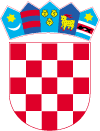 REPUBLIKA HRVATSKAVARAŽDINSKA ŽUPANIJAGRAD LEPOGLAVA   Antuna Mihanovića 12      42250 Lepoglavatel. 042 770 411, fax 042 770 419email: lepoglava@lepoglava.hrIZVJEŠĆE O PROVEDENOM SAVJETOVANJU SA ZAINTERESIRANOM JAVNOŠĆU O PRIJEDLOGU  Odluke o mjerilima za sufinanciranje smještaja djece s područja Grada Lepoglave u dječje vrtiće za 2019. godinuIZVJEŠĆE O PROVEDENOM SAVJETOVANJU SA ZAINTERESIRANOM JAVNOŠĆU O PRIJEDLOGU  Odluke o mjerilima za sufinanciranje smještaja djece s područja Grada Lepoglave u dječje vrtiće za 2019. godinuNaziv dokumentaOdluka o mjerilima za sufinanciranje smještaja djece s područja Grada Lepoglave u dječje vrtiće za 2019. godinuStvaratelj dokumenta, tijelo koje je provelo savjetovanjeJedinstveni upravni odjel grada LepoglaveSvrha dokumentaUpoznavanje javnosti sa prijedlogom Odluke te mogućnost dostave primjedbi, prijedloga i komentara i prihvaćanje zakonitih i stručno utemeljenih primjedbi, prijedloga i komentaraRadno tijelo za izradu NacrtaJedinstveni upravni odjel grada LepoglaveInternetska stranica na kojoj je bio objavljen javni pozivwww.lepoglava.hr – internetska stranica grada LepoglaveTrajanje javnog savjetovanja sa zainteresiranom javnošću Internetsko savjetovanje sa zainteresiranom javnošću trajalo je od 04.03. do 13. 03. 2019. godinePredstavnici zainteresirane javnosti koji su dostavili svoja očitovanjaNije bilo očitovanjaTroškovi provedenog savjetovanjaProvedba javnog savjetovanja nije iziskivala dodatne financijske troškove.